Влияние воды на организм.			 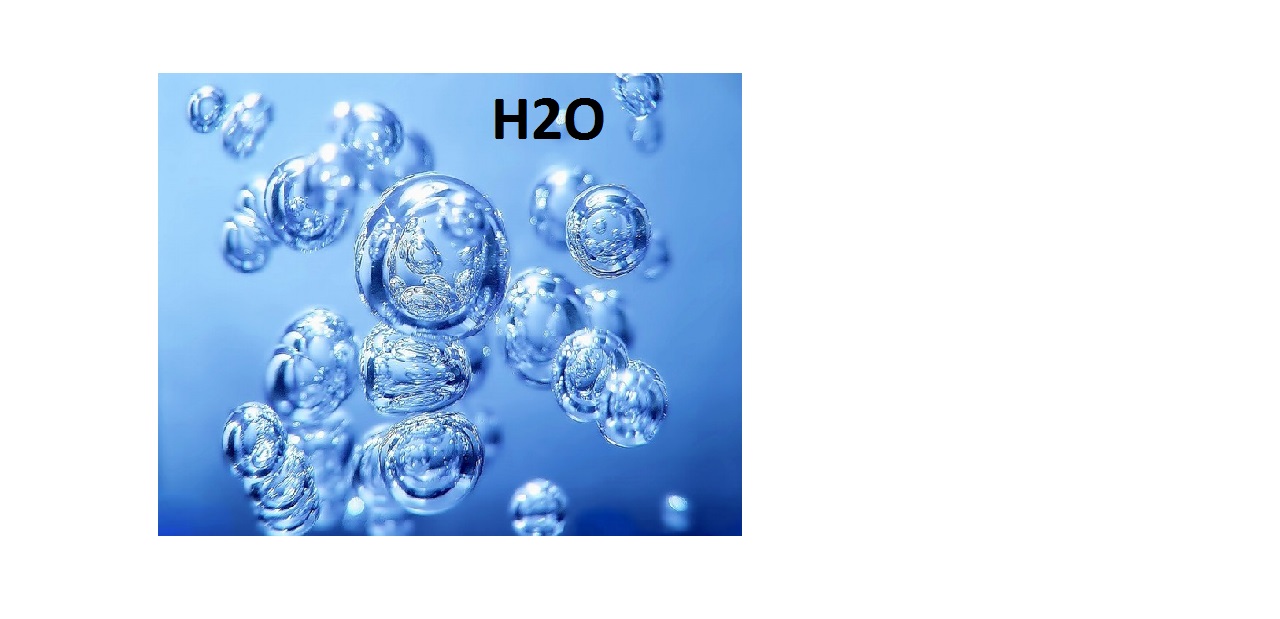 До сих пор ведутся споры,  сколько выпивать в день воды, какую лучше всего пить воду.Кого слушать и какое для себя принять решение?Всем известно, что человек состоит примерно  на 60-80 % из воды, и уже этот факт говорит о том, что воду пить нужно!   Если в организме не хватает влаги, то он начинает «вредничать»  и  это выражается  в  появлении различных заболеваниях органов. А теперь вопрос  «сколько пить воды в сутки?».  Исследования ученых показали, что суточная норма  1,5-3 литра.  Но, вот незадача!  Выпил два стакана, а больше то и не хочется!?  Что же делать?Мотиватором в этом случае может стать осознание того, какую миссию несет  вода  для здоровья и красоты:омолаживает клетки кожи, питает их и насыщает;способствует выведению токсинов через систему фильтрации почек, а также через выделительную систему;сохраняет в надлежащем виде опорно-двигательный аппарат;исчезают такие явления, как вялость, утомляемость, сонливость;бороться с запорами поможет именно достаточное количество воды;ну и для тех, кто желает похудеть, т.к. вода помогает сжигать калории.Итак,  очень  важно прислушаться к  своему организму и самим определить норму воды в сутки. Но в тоже время, бежать за стаканом воды, только тогда, когда появилась жажда не стоит.  Это уже сигнал, что клеткам не хватает H2O. К тому же можно постепенно увеличивать свою норму в сутки до стандартной нормы в  1,5-3 литра. А пить её нужно небольшими глотками и порциями.НО ПОМНИТЕ!!!Не всякая вода полезна!  В  воде из под крана содержатся хлорорганические вещества.  Ну а в кипяченой воде не только нет ничего полезного, да  и еще в ней образуется сильнейший яд – диоксин, который появляется во время кипячения  хлорированной  воды.Итак, вывод:  если появилось желание взяться всерьез за свое здоровье, то вода хорошего качества  именно то, что нужно!  А где же её взять?   Конечно, в  этом  помогут фильтры для очистки воды или вода, минерализованная  не менее 30-50 мг/л и не более 1500 мг/л.